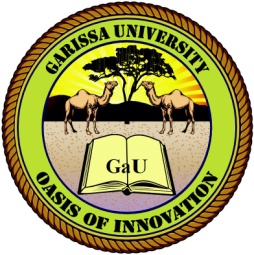 GARISSA UNIVERSITY UNIVERSITY EXAMINATION 2018/2019 ACADEMIC YEAR FOURSECOND SEMESTER EXAMINATIONSCHOOL OF INFORMATION SCIENCE AND TECHNOLOGYFOR THE DEGREE OF BACHELOR OF INFORMATION SCIENCECOURSE CODE: COM418COURSE TITLE: EXPERT SYSTEMSEXAMINATION DURATION: 2 HOURSDATE: 05/02/2020		                               TIME: 09.00-11.00 AMINSTRUCTION TO CANDIDATESThe examination has FIVE (5) questionsQuestion ONE (1) is COMPULSORY Choose any other TWO (2) questions from the remaining FOUR (4) questionsUse sketch diagrams to illustrate your answer whenever necessaryDo not carry mobile phones or any other written materials in examination roomDo not write on this paperThis paper consists of TWO (2) printed pages               	please turn overQUESTION ONE (COMPULSORY)Define the following terms:						(5 marks)Expert SystemKnowledge baseKnowledge representationKnowledge acquisition.Semantic networkWith the help of a well -labelled diagram describe the structure of an expert system  (5 marks)Describe any four primitive datatypes of CLIPS			(8 marks)Describe five types of knowledge					(10 marks)What is conflict resolution in rule-based systems?			(2 marks)QUESTION TWOUsing examples Explain the differences between field constraints and conditional elements in Clips. 									(8 Marks) The Rete algorithm is a core element of most rule-based expert systems. Describe its basic idea, and explain why it is critical for performance.			 (12 Marks)QUESTION THREEWrite a Clips or Jess program that generates all the permutations of a base fact. For example, (base-fact red green blue) should generate				(10 Marks)(red green blue) (red blue green)(green blue red) (green red blue)(blue red green) (blue green red)Describe knowledge acquisition						(2 marks)Describe issues in knowledge acquisition					 (4 marks)State four properties of knowledge representation 				(4 Marks)QUESTION FOURDescribe the following terms:  						(12 marks)Pattern recognitionClassificationDiscrimination functionNearest neighborThe expert’s knowledge base and the inference engine algorithms get inextricably entwined, and it becomes impossible to update one without introducing problems into the other; suggest how we could minimize the chances of them happening, and how we should proceed if they do occur.											(8 marks)QUESTION FIVEOutline some of the main technical problems one has to overcome when attempting to build a successful Expert System for a new domain					(5 marks)List five advantages of Expert Systems over Human Experts.		(5 marks)Differentiate between forward and backward chaining			(4 marks)State and describe roles of three different users in expert systems		(6 marks)